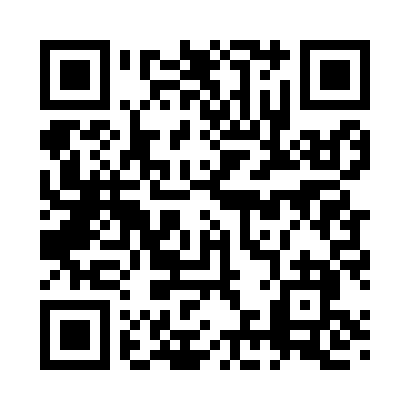 Prayer times for Farr West, Utah, USAMon 1 Jul 2024 - Wed 31 Jul 2024High Latitude Method: Angle Based RulePrayer Calculation Method: Islamic Society of North AmericaAsar Calculation Method: ShafiPrayer times provided by https://www.salahtimes.comDateDayFajrSunriseDhuhrAsrMaghribIsha1Mon4:185:591:325:339:0510:462Tue4:196:001:325:339:0510:453Wed4:206:001:335:349:0510:454Thu4:216:011:335:349:0410:445Fri4:226:011:335:349:0410:446Sat4:226:021:335:349:0410:437Sun4:236:031:335:349:0310:438Mon4:246:031:335:349:0310:429Tue4:256:041:335:349:0310:4110Wed4:266:051:345:349:0210:4011Thu4:276:061:345:349:0210:4012Fri4:296:061:345:349:0110:3913Sat4:306:071:345:349:0110:3814Sun4:316:081:345:349:0010:3715Mon4:326:091:345:348:5910:3616Tue4:336:091:345:348:5910:3517Wed4:346:101:345:338:5810:3418Thu4:366:111:345:338:5710:3319Fri4:376:121:345:338:5710:3220Sat4:386:131:355:338:5610:3021Sun4:396:141:355:338:5510:2922Mon4:416:151:355:338:5410:2823Tue4:426:161:355:328:5310:2724Wed4:436:161:355:328:5210:2525Thu4:456:171:355:328:5210:2426Fri4:466:181:355:328:5110:2327Sat4:476:191:355:318:5010:2128Sun4:496:201:355:318:4910:2029Mon4:506:211:355:318:4810:1830Tue4:516:221:355:308:4610:1731Wed4:536:231:345:308:4510:15